Witajcie kochani, Jak zapewne już wiecie, dzisiaj jest szczególne święto : Dzień Taty, 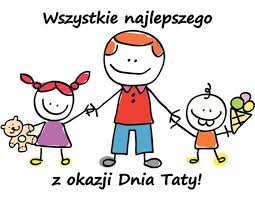 Z tej okazji złóżcie swoim tatusiom najserdeczniejsze życzenia, możecie przeczytać z mamą taki wierszyk:Kocham mego tatę, wie o tym świat całyMój tata jest mądry, najlepszy, wspaniałyMój tata nauczył mnie jeździć roweremPokazał, jak zagrać mam mecz z komputeremMój tata jak mistrz samochodem kierujeI pomidorową też świetnie gotujeMój tata do życia podchodzi z humoremI śpiewa piosenki fałszując tenoremTo facet, co kocha rodzinę nad życieOn sobie ze wszystkim radzi znakomicieMój tato kochany, dziś przyznam otwarcie,Że w trudnych momentach tyś dla mnie oparciemWięc ściskam Cię czule i chcę, byś pamiętał,Że  kocham Cię co dzień- nie tylko od święta!Posłuchajcie  i obejrzyjcie razem z tatą piosenkę  dla Tatyhttps://youtu.be/K4L7hvqBx-0 a z okazji Święta Taty zabierzcie go na safari; dokładam wam prezentację o SAFARI W ZAŁĄCZNIKU.Bawcie się dobrze razem z tatą oglądając slajdy i rozwiązując zagadki obrazkowe, poniżej kilka kart pracy na temat zwierząt afrykańskich.Pozdrawiam wszystkich tatusiów i ich dzieci.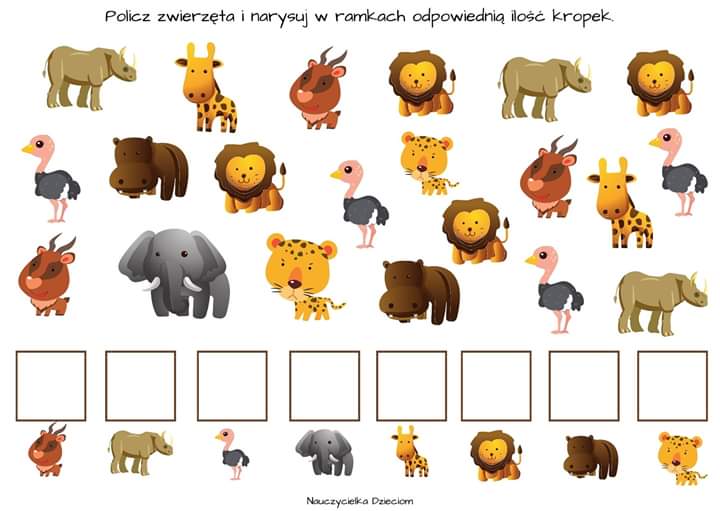 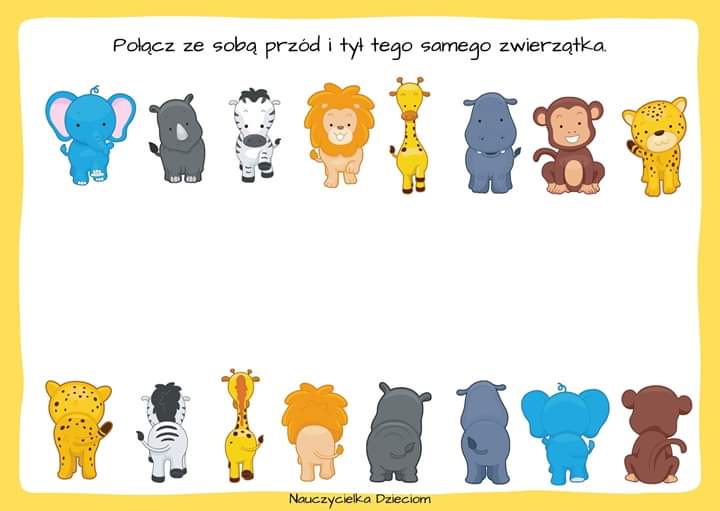 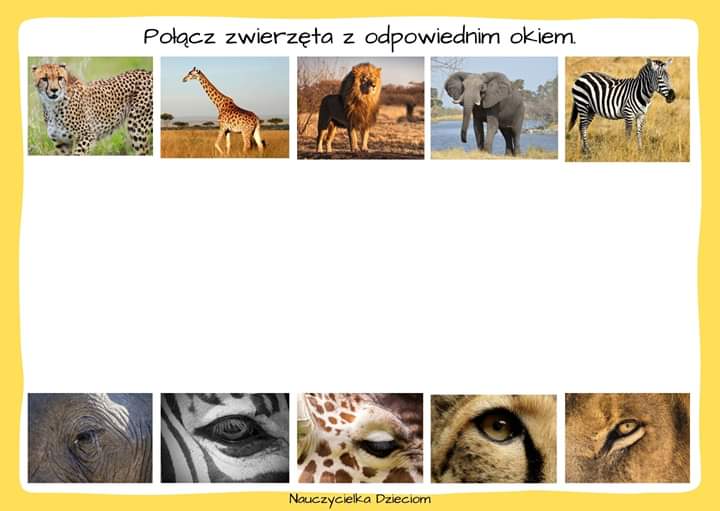 